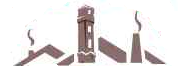 ОБЩЕСТВО С ОГРАНИЧЕННОЙ ОТВЕТСТВЕННОСТЬЮ «Сервисная Коммунальная Компания»ООО «СКК»Юридический адрес (адрес места нахождения): 446552, Самарская область, Сергиевский район, пгт Суходол, ул.Солнечная 2 ИНН/КПП  6381013776/638101001тел./факс(84655)2-64-06,  E-mail: office@mupserg.ruХимико-бактериологическая лабораторияФактический  адрес: 446533, Самарская область, Сергиевский район, п.Серноводск, Промышленная зона, корпус 1.ПРОТОКОЛ ЛАБОРАТОРНЫХ ИСПЫТАНИЙ от        12   июля     2023 г.            Проба воды соответствует/не соответствует санитарным нормам СанПиН 1.2.3685-21                                                                  (нужное подчеркнуть)                                                                                                                                               (показатели, если не соответствует)             Протокол составила и утвердила заведующая лабораторией /                                                                                    /  Назарова В.Д.1. Объект исследования:вода питьевая2. Цель отбора пробы:мониторинг качества питьевой воды3. Место отбора пробы:с. Воротнее, пер.Специалистов 1 (школа).4. Ф.И.О, должность производящего отбор пробДмитриева Анна Андреевна, пробоотборщик5. Ф.И.О, производящего хим. анализ  пробыАнтонова С.В., Авдеева О.А.6. Ф.И.О, производящего бак. анализ  пробыБаракова Е.Ю., Идрисова А..7. Результаты исследований:Наименованиеопределяемых показателейСанПиН1.2.3685-21Результат испытанийРезультат испытанийРезультат испытанийРезультат испытанийРезультат испытанийРезультат испытанийЕдиницыизмеренияЕдиницыизмеренияЕдиницыизмеренияНормативные документы на методы испытанийНормативные документы на методы испытаний123333334445531января28февраля29марта24апреля31мая27июня27июняЗапах20000000баллГОСТ Р 57164-2016, раздел 5ГОСТ Р 57164-2016, раздел 5Привкус20000000баллГОСТ Р 57164-2016, раздел 5ГОСТ Р 57164-2016, раздел 5Цветность200000000градусыГОСТ 31868-2012, метод БГОСТ 31868-2012, метод БМутность2,60000000ЕМФГОСТ Р 57164-2016, раздел 6ГОСТ Р 57164-2016, раздел 6Водородный показатель рН6,0-9,07,577,637,817,837,797,717,71ед. рНПНД Ф 14.1:2:3:4.121-97ПНД Ф 14.1:2:3:4.121-97Жесткость общая	7,066,25,365,966°ЖГОСТ 31954-2012, метод АГОСТ 31954-2012, метод АПерманганатная окисляемость 5,00,480,640,1620,560,40,4мг/дм3ГОСТ-55684-2013, раздел 9.1.2, метод БГОСТ-55684-2013, раздел 9.1.2, метод БЖелезо (суммарно)0,30,018--отс---мг/дм3ГОСТ 4011-72, раздел 2ГОСТ 4011-72, раздел 2Общая минерализация (сухой остаток)1000480490200500500300300мг/дм3ГОСТ 18164-72, раздел 3.1ГОСТ 18164-72, раздел 3.1Нитриты 3,00,006--0,019---мг/дм3ГОСТ 33045-2014, метод БГОСТ 33045-2014, метод БНитраты 45,06,16--6,36---мг/дм3ГОСТ 33045-2014, метод ДГОСТ 33045-2014, метод ДСульфаты 500,091--61---мг/дм3ГОСТ 31940-2012, раздел 6ГОСТ 31940-2012, раздел 6Аммиак/аммоний-ион 2,00,415-0,358---мг/дм3ГОСТ 33045-2014, раздел 6ГОСТ 33045-2014, раздел 6Фториды1,50,151-0,311---мг/дм3ГОСТ 4386-89, раздел 1, вариант АГОСТ 4386-89, раздел 1, вариант АХлориды 350,014-12,5---мг/дм3ГОСТ 4245-72, раздел 2ГОСТ 4245-72, раздел 2Щелочность -8-7,5----ГОСТ 31957-2012, раздел 5ГОСТ 31957-2012, раздел 5Микробиологический анализМикробиологический анализМикробиологический анализМикробиологический анализМикробиологический анализМикробиологический анализМикробиологический анализМикробиологический анализМикробиологический анализМикробиологический анализОбщее микробное числоНе более 500011251КОЕ/см3Микробиологический МУК 4.2.1018-01Общие колиформные бактерииОтсутствиенеобнне обнне обнне обнне обнне обнКОЕ/100 см3Микробиологический МУК 4.2.1018-01Escherichia coli (E.coli)Отсутствиенеобнне обнне обнне обнне обнне обнКОЕ/100 см3